Тема уроку: Жири. Склад жирів, їх утворення. Гідроліз та гідрування жирів. Жири в природі. Біологічна роль жирів.Епіграф уроку:   «Хімія скрізь, хімія у всьому:У всьому, чим ми дихаємо,У всьому, що ми п'ємо,У всьому, що їмо ».У всьому, що ми носимоПсихологічний настрійІснує настанова попередніх поколінь, яку ми передамо нашим нащадкам. « Намагайтеся кожен день починати з позитиву, бо від настрою, з яким ти вступаєш у день, залежать твої успіхи». Цілі уроку:Освітня: засвоєння учнями уявлень про жири як хімічних речовинах, засобах їх переробки та застосуванні на основі міжпредметних зв'язків; ознайомити учнів з хімічними властивостями жирів на прикладі гідролізу й гідрування; показати поширення жирів у природі, їх біологічну роль, застосування, актуалізація знань про жири з курсу біології.Розвиваюча: Розвивати творчі здібності учнів, пам'ять; розвивати уміння залучати інформацію різних джерел, вибирати головне з тексту підручника, розвиток навичок проведення експерименту, публічних виступів, уміння вибирати головну інформацію.Виховна: формування культури ведення діалогу, відповідальність за результат роботи в групі.Обладнання: Для лабораторних дослідів: Н2О, етанол,твердий, рідкий жир, NaОН,  штатив з пробірками; вироби з жиру, пляшки з олією різних видів, мультимедійний матеріал. Тип уроку: урок вивчення нового матеріалу. Подорож у країну жирів. Хід урокуІ. Організаційний етап   Вступне слово вчителя:     Бачу в ваших очах запитання: "Що ж ми будемо сьогодні робити?"Тому поспішаю і відразу повідомляю:спочатку ми трохи пограємося – спробуємо визначити  мету сьогоднішнього уроку; потім усі разом насолодимося вашим інтелектом, а для цього проведемо невелике опитування;далі спробуємо зрозуміти, а про що це все-таки розповідає учитель? налаштуємо свою увагу, пам'ять і відкладемо в комори мозку здобуту нову інформацію, засвоїмо її; якщо все це вдасться, отримаємо цікаве домашнє завдання.Тема нашого  уроку  Жири. Склад жирів, їх утворення. Гідроліз та гідрування жирів. Жири в природі. Біологічна роль жирів.Вправа „Очікування”.Що ви очікуєте від сьогоднішнього уроку?( на дошці кошик, діти проголошують мету, записують її на виданих папірцях у вигляді яблук, промовляючи, кріплять внизу кошика, а в кінці уроку, якщо здійснились їх очікування перевішують їх у корзину)ІІ. Мотивація навчальної діяльностіЗа типом наш урок – урок подорож.Подорож – це цікаві зустрічі з людьми, знайомство з новими речовинами. Перевіримо чи готові ми до подорожі.Гра « Асоціативний кущ»Які асоціації у вас викликає словосполучення « Органічні речовини»?ІІІ. Актуалізація опорних знань.Ми з вами уже багато уроків працюємо над вивченням теми «Органічні речовини», то ж зараз і перевіримо які знання ви маєте.Низький і середній рівеньСеред поданих речовин розподілити по класам органічні речовини:Чим вони відрізняються один від одного? ( вмістом Оксигену у сполуках)Отже, органічні речовини поділяють на оксигеновмісні і безоксигеновмісніДостатній рівень Гра «Встановити відповідність» Вкажіть, які речовини є ізомерами?Високий рівень Робота  в динамічний парах. Кожна пара за 4 хвилини, почергово виконує 4 картки. Картки під номерами, вони залишаються  на столі,  пересуваються лише діти. Номер картки відповідає  номеру столу на цьому ряду. За одну хвилину необхідно дати відповідь письмово в зошиті, на зворотному боці картки є правильна відповідь (для самоперевірки), взявши із собою ручку та зошит пересісти учням  зі своїх столів за схемою: 1 стіл переходить на 2, 2 на 3, 3 на 4, 4 на 1. Пересаджуються за сигналом вчителя. Картка № 1 Назвати речовину та вказати до якого класу органічних речовин вони відносяться, дати їм визначення.СН2 – ОН                          ( гліцерин, багатоатомні спирти)СН – ОНСН2 - ОНКартка № 2 Назвати речовину та вказати до якого класу органічних речовин вони відносяться, дати їм визначення.СН3 – С =О                          (Оцтово-етиловий ефір, ефіри   R – COOR1)                 О-С2Н5Картка № 3 Назвати речовину та вказати до якого класу органічних речовин вони відносяться, дати їм визначення.СН3 – С =О                                      (оцтова кислота, насичені карбонові кислоти)                 ОНКартка № 4 Назвати речовину та вказати до якого класу органічних речовин вони відносяться, дати їм визначення.CH3(CH2)7CH=CH(CH2)7COOH     (С17Н31СООН – олеїнова кислота, ненасичені карбонові кислоти)Гра « Атоми і молекули»За допомогою умовних атомів скласти схеми молекул:етанолу, етаналю, оцтової кислоти, C3H8O3- гліцеринуВправа „Мозковий штурм”.З курсу біології ви вже знаєте  про біологічні властивості і функції жирів. То ж давайте згадаємо.Жири поряд з вуглеводами й білками є коштовним харчовим продуктом. Для здорового організму людини добова потреба жиру становить 70-100 г. Зі збільшенням віку й зменшенням фізичного навантаження споживання жирів повинне бути знижене, тому що надлишок жирів в організмі людини є однією з основних причин багатьох захворювань, зокрема, особливо серцево-судинних.Але вживання жирів у межах норми необхідно й дуже важливо для людини, що пов'язане з наявністю фізіологічно активних речовин. Вони поліпшують діяльність нервової системи, роблять жовчогінну дію, сприяють регенерації крові після кровотечі. Жири називають паливом життя, тому що вони є основними джерелами енергії в організмі, 1 г. жиру дає 38.9 кдж енергії. 1. Жири з біологічної точки зору виконують функції - будівельну, енергетичну (1 г жиру дає 9 ккал енергії), - захисну, запасаючу. -Жири забезпечують 50% енергії, необхідної людині, тому людині необхідно споживати 70-80 г жирів в день.- Жири становлять 10-20% від маси тіла здорової людини. - Жири є незамінним джерелом жирних кислот. - Деякі жири містять вітаміни А, D, Е, К, гормониРечовини, про які будемо вести мову ,вам добре відомі. Ви їх використовуєте щоденно.  Отже,що це за речовини? IV. Вивчення нового матеріалу.Ми продовжуємо подорож в країну жирів і дізнаємось більше про їх будову, властивості, класифікацію та застосування. І першою зупинкою у нас буде Станція  «Інформаційна»Відкриття жирів.  ( показ слайдів) Історичні дати. Історія відкриття жирів. Ще в 17 в. німецький учений, один з перших хіміків-аналітиків Отто Тахеній (1652-1699) уперше висловив припущення, що жири містять «приховану кислоту». У 1741 французький хімік Клод Жозеф Жоффруа (1685-1752) виявив, що при розкладанні кислотою мила (яке готували варінням жиру з лугом) утворюється жирна на дотик маса. Те, що до складу жирів та олій входить гліцерин, вперше з'ясував в 1779 знаменитий шведський хімік Карл Вільгельм Шеєле. Вперше хімічний склад жирів визначив на початку минулого століття французький хімік Мішель Ежен Шеврель, основоположник хімії жирів, автор численних досліджень їх природи, узагальнених у шеститомного монографії "Хімічні дослідження тіл тваринного походження".1813 р Е. Шеврель встановив будову жирів, завдяки реакції гідролізу жирів в лужному середовищі. Він показав, що жири складаються з гліцерину і жирних кислот, причому це не просто їх суміш, а сполука, яка, приєднуючи воду, розпадається на гліцерин і кислоти.Синтез жирівУ 1854 французький хімік  Марселен  Бертло (1827-1907) провів реакцію етерифікації, тобто утворення складного ефіру між гліцерином і жирними кислотами і таким чином вперше синтезував жир. Жири - складні ефіри гліцерину і вищих карбонових кислот. Загальна назва таких з'єднань - тригліцериди.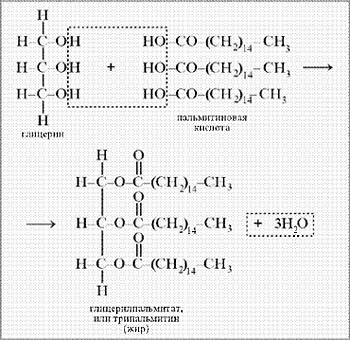 Загальна формула жирів (тригліцеридів)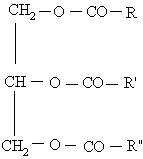 Склад жирів та їх номенклатура «Мозковий штурм»Як ви вважаєте, чому вони мають таку назву?Назва жиру походить від назв кислот, які входять до його складу – триолеїн, три стеарин, три пальмітинСтанція « Експериментальна» Фізичні властивості Самостійна робота з підручником стор.209Фізичні властивості жирів значною мірою залежать від того, похідними яких саме вищих карбонових кислот вони є - насичених чи ненасиченихТі з них, що містять залишки насичених кислот, - тверді (свинячий і баранячий жир, масло какао, пальмове тощо). Залежно від складу вони розм'якшуються за різних температур.Жири з коротшими карбоновими ланцюгами, а також ненасичені жири - м'якші. Жири рослинного походження ненасичені, тому серед них переважають рідини. Рідкі жири називають оліямиТеплопровідність жирів низька.Усі жири легші за воду і не розчиняються в ній – вони гідрофобні. Але розчиняються в органічних розчинниках, зокрема в бензині.Робота  в групах. З’ясуємо відношення до розчинників.І ряд           H2O + жирІІ ряд          етанол + жирЧи мають жири смак, запах, колір?  ( жири мають колір, смак і запах)Класифікація жирівКласифікація жирівСтанція «Дослідницька»Презентація проектів групи жирів: олії, м’які маргарини, тваринні жири. V. Закріплення матеріалу.     Станція «Інтелектуальна».Графічний диктант. Позначте значком «            » вірну відповідь, значком «           » невірну.Гідролізом називають реакцію жиру з водою ( так)Внаслідок гідролізу  утворюються гліцерин  і вищі карбонові кислоти ( так)Рідкі жири входять до складу тваринних організмів (ні)Реакцію гідрування застосовують для перетворення олій у тверді жири ( так)Якщо гідроліз здійснювати за наявності лугу, то крім гліцерину утворюються  мила. ( так)До переробних жирів відноситься маргарин ( так)Свинячий жир – це рідкі за агрегатним станом жири ( ні)Жири розчинні у воді ( ні)Теплопровідність жирів висока ( ні)Загальна назва жирів – тригліцериди. ( так)Учитель. Наступна зупинка - практична.Учень розповідає про застосування жирів.(Показує презентацію, де застосовуються жири.)Наша подорож добігає кінця, і остання наша зустріч з лікарем. 	Жири - важливий продукт харчування людини. Жири становлять головний компонент таких продуктів харчування, як вершкове масло, рослинні олії, маргарин, смалець. Багато жирів міститься у свинячому салі та у сирі.    Значення жирів у харчуванні різноманітне. Недостатнє надходження жирів у їжу негативно впливає на різні види обміну речовин, функціональний стан окремих органів і систем і, у підсумку, на працездатність і опірність організму несприятливим чинникам навколишнього середовища, у тому числі інфекційним агентам. Недостатня енергетична цінність раціонів харчування призводить до виснаження жирових депо у підшкірній основі.     Однак надмірне споживання жирів погіршує засвоюваність білків, кальцію, магнію, підвищує потребу у вітамінах, що беруть участь у жировому обміні. Надмірне споживання жирів гальмує секрецію шлунка і затримує евакуацію з нього їжі, спричиняючи перенапруження функцій інших органів травлення.     Достатня кількість жирів у харчовому раціоні забезпечує його енергією Нормальної комплекції доросла людина має у своєму організмі 9-12 кг жиру, що відповідає 251000-377000 кДж (60000-90000 ккал). Ця енергія витрачається у всіх випадках недостатнього харчування.Спеціалісти рекомендують повністю виключити із раціону харчування окислені жири і трансжирові кислоти. Окислені жири (жири, що пройшли гарячу обробку): креми, крекери, бісквіти, соуси, майонези і т.п. Трансжирові кислоти (жири, що не зустрічаються в природі): картопля фрі, чіпси, пончики, блюда, приготовані у фритюрі і т.пБезпосередньо з лікарською метою на жирах готують мазі, емульсії, пасти, які сприяють поглинанню активних речовин організмом, пом'якшують і продовжують їхню дію.Реклама учня: Я відвідав аптеку і буду рекламувати ті олії, які безпосередньо використовує людина, коли знедужає, їх перелік займе багато часу, тому я назву основні з них.Учні класу підготували розповіді про основні види олій, які використовує людина.БіологЗ біологічної точки зору я хочу доповнити, що жири є єдиним джерелом жиророзчинних вітамінів, які грають дуже важливу роль в процесах життєдіяльності організму. Тому недолік жирів в їжі може викликати серйозні порушення в обміні речовин. Більшість вітамінів розчинні у жирах, або знаходяться в них. Це такі групи вітамінів: 	1. Жиророзчинні:А,D,Е,К	Вчитель:У вас було домашнє завдання – підготувати повідомлення, рекламу, буклет про вітаміни.	Щоб бути здоровим, ми повинні турбуватись про те, щоб наша їжа була якомога різноманітнішою. Ніколи не забувайте про жири, це і є вітаміни.Ми підготували буклети « Кожному органу свій вітамін» і хочемо їх вам вручити, щоб завжди були здоровими, якщо дотримуватись побажань, які ми вам пропонуємо.	Наша подорож добігла кінця, я думаю вона була цікавою, ви багато чого нового дізнались про жири і їх застосування.То ж чи здійснились ваші очікування?Якщо так, то зробіть висновок і перекладіть ваші досягнення у кошик очікувань і прокоментуйте їх.VІ. Підсумок та оголошення оцінок.VІ. Домашнє завданняНизький рівень: вивчити параграф Достатній рівень:Задачі:  Яку масу три стеарину необхідно, щоб добути гліцерин масою 9,2г ? На гідрування три олеїну витратили водень об’ємом  33,6л. Яку масу жиру було взято? Високий рівень. Дослідницька робота.     З’ясувати на чому основана здатність використання Fairy для миття посуду.Насичені вуглеводиНенасичені вуглеводиСпиртиКарбонові кислотиЕфіриСН4С2Н2С2Н5ОНС2Н5СООНСН3СООС2Н5С2Н6С2Н4СН3 ОННСООНС4Н10Молекулярна формулаСтруктурна формулаНазва сполукиКлас органічних сполукЗагальна формулаС3Н7ОНСН3-СН2- СН2-ОНпропанолОдноатомні спиртиСnH2n +1ОНС2Н6О2СН2 – ОН                               СН2 - ОНетиленглікольДвохатомні спиртиС3Н7 СНО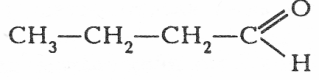 бутанальАльдегідиСnH2n +1СНОС3Н7 СНО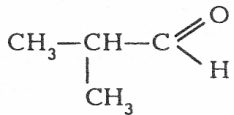 2-метил пропанальАльдегідиСnH2n +1СНОСН3 СООНСН3 – С=О             ОНЕтанова кислотаНасичені карбонові кислотиСnH2n +1СООНЗа походженнямЗа походженнямЗа походженнямЗа агрегатним станомЗа агрегатним станомЗа агрегатним станомРослинніТваринніПереробніРідкіТвердіНапіврідкігліцерин, ненасичені вищі карбонові кислотигліцерин, насичені вищі карбонові кислотиГліцерин та насиченівищі карбоновікислотигліцерин, ненасичені вищі карбонові кислотигліцерин, насичені вищі карбонові кислотигліцерин, насичені вищі карбонові кислотисоняшникова, конопляне і льняне масла.баранячий, свинячий, яловичий крім риб'ячогомаргаринсоняшникова, кукурудзяна, маслинова оліїяловичий жир, баранячий кокосовий жирСвинячий жирКамфорнаОлія гарбузоваМигдальна оліяОбліпиховаЛавандоваЕвкаліптоваЛлянаМ’ятна